My grandmother’s cat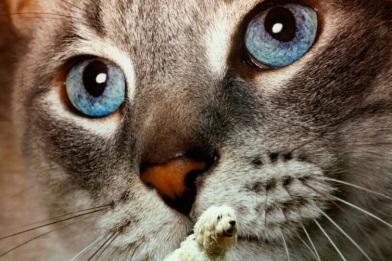 Find as many expressions as possible using the whole ABC.The winner is the group who finish first. 1. My grandmother’s cat is a(n)	angry      				cat.	beautiful/boring	c  …………………………………….	d………………………………………	………………………………………..	………………………………………..	………………………………………..	………………………………………..	………………………………………..	………………………………………..	………………………………………..	………………………………………..	………………………………………..	………………………………………..	………………………………………..	………………………………………..	………………………………………..	………………………………………..	………………………………………..	………………………………………..	………………………………………..	………………………………………..	………………………………………..	………………………………………..	………………………………………..	………………………………………..My grandmother’s catFind as many expressions as possible using the whole ABCThe winner is the group who finish first. 2. My grandmother’s cat likes	apples.	brownies/books	c  ……………………………………….	d…………………………………………	………………………………………….	………………………………………….	………………………………………….	………………………………………….	………………………………………….	………………………………………….	………………………………………….	………………………………………….	………………………………………….	………………………………………….	………………………………………….	………………………………………….	………………………………………….	………………………………………….	………………………………………….	………………………………………….	………………………………………….	………………………………………….	………………………………………….	………………………………………….	………………………………………….	………………………………………….My grandmother’s cat (Possible solution)1. My grandmother’s cat is a(n)	angry	      		cat.	beautiful/big	curious/cute/crazy/cool	delicate/dirty	excited/elegant	fat/friendly	good/gorgeous	happy	interesting/impolite	jolly	kind	lazy/loud	meowing/mean	nice	old	pretty/proud	quiet	relaxed/red	sweet/shy	tired/tough	unique	vicious	wonderful/wild	xenophobic	young	zanyMy grandmother’s cat (Possible solution)2. My grandmother’s cat likes	apples	boots	chocolate	dogs	eggs	fish	gardens	ham	insects	jokes	kiwis	lions	milk	nights	owls	pizza	questions	roses	soup	toys	umbrellas	vanilla ice-cream	water	xylophones	yo-yos	zoos	